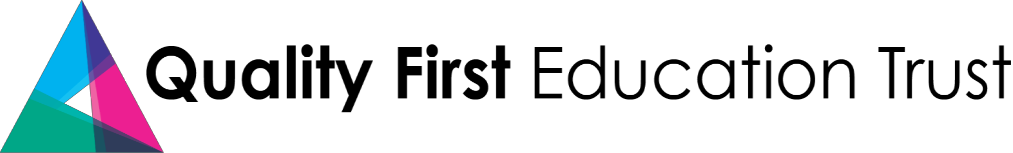 JOB DESCRIPTION AND PERSON SPECIFICATION: RECEPTIONIST/ADMINISTRATORLOCATION: Belleville Primary School’s two sites: Meteor (SW11 5NZ) and Webb’s (SW11 6PR), with occasional work at other Q1E sites when required.SALARY: Inner London payscale Spine Point 2-4, £27,306 - £28,128 depending on experience CONTRACT AND HOURS: Full time, permanent, Mon to Fri, 36 hours per week, 41 weeks per year (term time plus two weeks in summer holidays). Hours 8:00am to 4:00/5:00 pm (finish time negotiable).REPORTING TO: Headteacher/Executive Head JOB SUMMARY: The postholder will work across the Belleville sites, as part of our busy and friendly school office team. The role is varied, consisting of supporting the school with all administrative tasks and reception duties, welcoming visitors, helping children and liaising with families. MAIN DUTIES AND RESPONSIBILITIES:PERSON SPECIFICATIONWe are looking for someone with excellent interpersonal and organisational skills, a positive attitude and plenty of enthusiasm, who can work under pressure and use their own initiative. Computer competency and a good telephone manner are essential. Experience of working in a similar role is desirable but not essential as training will be given on the job.Essential requirements for the role Desirable, non-essential characteristics NotesThe list of duties is illustrative of the general nature and level of responsibility of the role.  It is not a comprehensive list of all tasks that the postholder will carry out. The postholder may be required to do other duties appropriate to the level of the role, as directed by the headteacher/ executive head.The job description may be amended at any time in consultation with the postholder. The person specification acts as selection criteria and gives an outline of the type of person and the characteristics required to do the job. Essential characteristics: those without which the candidate would be rejected. Desirable characteristics: useful for choosing between two good candidates.Front of House / Reception DutiesWelcome visitors in a warm, friendly but professional mannerEnsure visitors sign in and out and are badged in line with safeguarding proceduresOperate the school switchboard, and monitor and manage the school enquiries email boxProvide an initial point of contact, managing email, post, telephone and in-person enquiriesPromptly and efficiently respond to enquiries, redirecting complex queries as appropriateReceive deliveries, manage outgoing post, arrange special deliveries when necessaryAssist in arranging and providing refreshments/catering for visitors as appropriateCommunicationsContact parents/carers when necessary, for example if a child is unwellHelp to create and distribute school newsletters and other parent/carer communicationsHelp keep information on the school website up to date and accurateAssist with the marketing and promotion of the schoolProvide advice and guidance to staff, pupils and othersOrganisation and PlanningHelp with organising and managing school events, for example sports days, open daysHelp with organising school trips, for example booking transport and venuesAssist with diary and date management, liaise with and make appointments with visitors Contribute to the development and organisation of school systems, procedures and policiesGeneral Office and Administrative DutiesUndertake photocopying and printingEnsure accurate record keeping, including data entry, filing and document storageHelp prepare and distribute papers for meetings, and occasionally take notes at meetingsAssist with stock control, including ordering new stock and resources when requiredAdditional DutiesSupport the school first aiders, e.g. giving medication or sitting with children who are unwellAll staff are required toContribute to the overall ethos, work and aims of the school and the Q1E TrustUnderstand and comply with all policies and proceduresEstablish constructive relationships with other staff, and with parents/carers and visitorsBe aware of and support difference and ensure equal opportunities for allRecognise own strengths and areas of expertise and use these to advertise and support othersAttend and participate in meetings, events, INSET days and other training as requiredUnderstand how to report Child Protection, Safeguarding and Health and Safety concerns. Safeguarding and promoting the welfare of children is everyone's responsibility.Qualifications and training GCSE English and Maths, grades A-C (or equivalent)ExperienceExperience of working in an office reception/front of house environmentKnowledge and UnderstandingSome knowledge of the primary school environment Skills and abilities Very good IT and computer skills including using email, Word, Excel and PowerpointGood literacy and numeracyAble to plan, organise and prioritise, and work calmly when under pressureAble to work independently Able to work co-operatively and collaboratively as part of a teamAble to communicate well with children and adults Personal QualitiesIntegrity, honesty, loyalty and fairness Motivated, proactive and self-reliant Reliable and punctual Flexible, positive, engaging and approachableRelates well to children and adults, respecting different experiences and backgrounds Commitment to safeguarding, equality and confidentiality Holds high expectations of pupils, adults and selfReflective, open to learning, and willing to undertake training and developmentQualifications and trainingFirst aid qualificationExperienceExperience of working with in a school, or other setting with childrenKnowledge and UnderstandingAn understanding of school roles and responsibilitiesKnowledge of school policies and codes of practice